På Løb & Motions vegne Bruno Kaae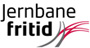 InvitationJernbanemesterskab i terrænløbLøb & MotionBruno KaaeIbsenvej 982630 TaastrupTlf. 24 68 25 17loeb@jernbanefritid.dk www.jernbanefritid.dkLøb & MotionBruno KaaeIbsenvej 982630 TaastrupTlf. 24 68 25 17loeb@jernbanefritid.dk www.jernbanefritid.dkTid og stedLørdag den 30. september på ”Roskilde Ring” 23.08.2017Mødested og omklædningMødested og omklædningMødested og omklædningBanedanmark Entreprise (Roskilde) med indgang gennem porten for enden af Knudsvej.Omklædning fra kl. ca. 10.45Banedanmark Entreprise (Roskilde) med indgang gennem porten for enden af Knudsvej.Omklædning fra kl. ca. 10.45Banedanmark Entreprise (Roskilde) med indgang gennem porten for enden af Knudsvej.Omklædning fra kl. ca. 10.45Transport Transport Transport 10 minutters gå afstand fra Roskilde station til omklædning og yderligere ca. 10 min. gang til start.10 minutters gå afstand fra Roskilde station til omklædning og yderligere ca. 10 min. gang til start.10 minutters gå afstand fra Roskilde station til omklædning og yderligere ca. 10 min. gang til start.StartstedStartstedStartstedRoskilde RingRoskilde RingRoskilde RingStarttiderStarttiderStarttiderSamlet start kl. 12.00Samlet start kl. 12.00Samlet start kl. 12.00DeltagereDeltagereDeltagereMedlemmer af Jernbanefritid tilmelder sig gennem klub/forening under Jernbanefritid eller som enkeltperson, hvis man ikke er medlem af en klub/forening under Jernbanefritid.Deltagere i åben klasse (aktive, der ikke er medlemsberettigede i Jernbanefritid) kan frit vælge at tilmelde sig gennem en Jernbanefritid forening eller som enkeltperson.Medlemmer af Jernbanefritid tilmelder sig gennem klub/forening under Jernbanefritid eller som enkeltperson, hvis man ikke er medlem af en klub/forening under Jernbanefritid.Deltagere i åben klasse (aktive, der ikke er medlemsberettigede i Jernbanefritid) kan frit vælge at tilmelde sig gennem en Jernbanefritid forening eller som enkeltperson.Medlemmer af Jernbanefritid tilmelder sig gennem klub/forening under Jernbanefritid eller som enkeltperson, hvis man ikke er medlem af en klub/forening under Jernbanefritid.Deltagere i åben klasse (aktive, der ikke er medlemsberettigede i Jernbanefritid) kan frit vælge at tilmelde sig gennem en Jernbanefritid forening eller som enkeltperson.RuteRuteRuteRuten er terrænmæssigt meget afvekslende. Ruten er en rundstrækning på ca. 2,16 km, og heraf er ca.  på god grussti, ca.  på græs og ca.  på jordsti. Ruten er helt fri af motoriseret trafik og må betegnes som en ægte terrænrute. Grusstierne og jordstien har rimeligt jævne overflader. På de dele af ruten, der ligger på græs, kan der være ujævnheder.Ruten er terrænmæssigt meget afvekslende. Ruten er en rundstrækning på ca. 2,16 km, og heraf er ca.  på god grussti, ca.  på græs og ca.  på jordsti. Ruten er helt fri af motoriseret trafik og må betegnes som en ægte terrænrute. Grusstierne og jordstien har rimeligt jævne overflader. På de dele af ruten, der ligger på græs, kan der være ujævnheder.Ruten er terrænmæssigt meget afvekslende. Ruten er en rundstrækning på ca. 2,16 km, og heraf er ca.  på god grussti, ca.  på græs og ca.  på jordsti. Ruten er helt fri af motoriseret trafik og må betegnes som en ægte terrænrute. Grusstierne og jordstien har rimeligt jævne overflader. På de dele af ruten, der ligger på græs, kan der være ujævnheder.Klasser/distancerKlasser/distancerKlasser/distancerBørn:			Ca.  Motionister:			Ca.  4,3 kmJernbanemesterskab for Herrer i klasserne:senior, 35år, 45år		Ca. 10,8 km 55år, 65år			Ca.   6,5 km Jernbanemesterskab for Damer:senior, 35år, 45år		Ca.   8,6 km 55år, 65år			Ca.   6,5 km Tilsvarende åbne klasser for ikke-medlemsberettigede i Jernbanefritid.Børn:			Ca.  Motionister:			Ca.  4,3 kmJernbanemesterskab for Herrer i klasserne:senior, 35år, 45år		Ca. 10,8 km 55år, 65år			Ca.   6,5 km Jernbanemesterskab for Damer:senior, 35år, 45år		Ca.   8,6 km 55år, 65år			Ca.   6,5 km Tilsvarende åbne klasser for ikke-medlemsberettigede i Jernbanefritid.Børn:			Ca.  Motionister:			Ca.  4,3 kmJernbanemesterskab for Herrer i klasserne:senior, 35år, 45år		Ca. 10,8 km 55år, 65år			Ca.   6,5 km Jernbanemesterskab for Damer:senior, 35år, 45år		Ca.   8,6 km 55år, 65år			Ca.   6,5 km Tilsvarende åbne klasser for ikke-medlemsberettigede i Jernbanefritid.HoldkonkurrenceHoldkonkurrenceHoldkonkurrenceJernbanemesterskab for klubhold gennemføres efter aldersopdeling med 5 års spring fra 35 år.Jernbanemesterskab for klubhold gennemføres efter aldersopdeling med 5 års spring fra 35 år.Jernbanemesterskab for klubhold gennemføres efter aldersopdeling med 5 års spring fra 35 år.PræmierPræmierPræmierAfhængigt af deltagere i de enkelte klasser er der medaljer i guld, sølv og bronze individuelt og til hold samt individuelle præmier og derudover lodtrækningspræmier blandt de deltagere, der ikke har vundet placeringspræmie.Vandrepræmier til højest scorende løber og til det vindende hold. Begge er evigt vandrende, så længe der er plads til navne.Afhængigt af deltagere i de enkelte klasser er der medaljer i guld, sølv og bronze individuelt og til hold samt individuelle præmier og derudover lodtrækningspræmier blandt de deltagere, der ikke har vundet placeringspræmie.Vandrepræmier til højest scorende løber og til det vindende hold. Begge er evigt vandrende, så længe der er plads til navne.Afhængigt af deltagere i de enkelte klasser er der medaljer i guld, sølv og bronze individuelt og til hold samt individuelle præmier og derudover lodtrækningspræmier blandt de deltagere, der ikke har vundet placeringspræmie.Vandrepræmier til højest scorende løber og til det vindende hold. Begge er evigt vandrende, så længe der er plads til navne.Betaling og udlevering af startnumreBetaling og udlevering af startnumreBetaling og udlevering af startnumreBetaling sker klub-/foreningsvis eller individuelt ved enkeltpersontilmelding efter regning ved udlevering af brystnumre.Betaling sker klub-/foreningsvis eller individuelt ved enkeltpersontilmelding efter regning ved udlevering af brystnumre.Betaling sker klub-/foreningsvis eller individuelt ved enkeltpersontilmelding efter regning ved udlevering af brystnumre.Præmieoverrækkelse samt frokost/kaffebordPræmieoverrækkelse samt frokost/kaffebordPræmieoverrækkelse samt frokost/kaffebordEfter bad og omklædning er der frokost/kaffebord og præmieuddelingEfter bad og omklædning er der frokost/kaffebord og præmieuddelingEfter bad og omklædning er der frokost/kaffebord og præmieuddelingStartgebyrStartgebyrStartgebyrFor Jernbanefritid medlemmer er startgebyret 50 kr. og for hold 75 kr. For åben klasse (ikke medlemmer), er startgebyret 60 kr. For Jernbanefritid medlemmer er startgebyret 50 kr. og for hold 75 kr. For åben klasse (ikke medlemmer), er startgebyret 60 kr. For Jernbanefritid medlemmer er startgebyret 50 kr. og for hold 75 kr. For åben klasse (ikke medlemmer), er startgebyret 60 kr. ForplejningForplejningForplejningI forbindelse med præmieuddeling er der frokost/kaffebord til en pris af 40 kr. pr. person.Der er mulighed for køb af vand til rimelig pris.Betaling for forplejning afregnes klubvis.I forbindelse med præmieuddeling er der frokost/kaffebord til en pris af 40 kr. pr. person.Der er mulighed for køb af vand til rimelig pris.Betaling for forplejning afregnes klubvis.I forbindelse med præmieuddeling er der frokost/kaffebord til en pris af 40 kr. pr. person.Der er mulighed for køb af vand til rimelig pris.Betaling for forplejning afregnes klubvis.Afbud.Afbud.Afbud.Ved afbud efter tilmeldingsfristen skal der betales fuldt startgebyr.Ved afbud efter tilmeldingsfristen skal der betales fuldt startgebyr.Ved afbud efter tilmeldingsfristen skal der betales fuldt startgebyr.TilmeldingTilmeldingTilmeldingVed tilmelding, som er bindende, oplyses følgende:NavnFødselsdag og årDistanceKlasseFrokost/kaffebord, antalTilmeldingen skal sendes senest 15.09.2016 til:Bruno KaaeIbsensvej 982630 TaastrupE-mail: brunok@dsb.dkVed tilmelding, som er bindende, oplyses følgende:NavnFødselsdag og årDistanceKlasseFrokost/kaffebord, antalTilmeldingen skal sendes senest 15.09.2016 til:Bruno KaaeIbsensvej 982630 TaastrupE-mail: brunok@dsb.dkVed tilmelding, som er bindende, oplyses følgende:NavnFødselsdag og årDistanceKlasseFrokost/kaffebord, antalTilmeldingen skal sendes senest 15.09.2016 til:Bruno KaaeIbsensvej 982630 TaastrupE-mail: brunok@dsb.dk